UNIVERSITÀ DEGLI STUDI DI PADOVADIPARTIMENTO DI BIOLOGIACorso di Laurea magistrale in …………………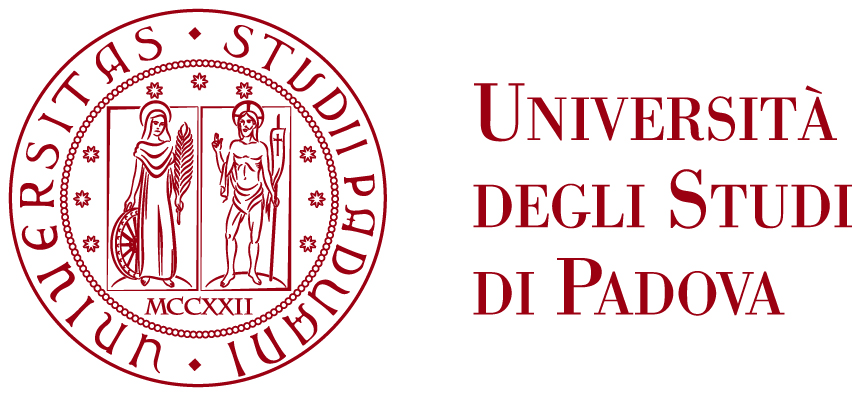 TESI DI LAUREATITOLO TESI TITOLO TESI TITOLO TESI TITOLO TESI TITOLO TESI TITOLO TESI TITOLO TESIRelatore: Prof./Prof.ssa/Dott./Dott.ssa Nome CognomeDipartimento di ……………………..Correlatore*:	Prof./Prof.ssa/Dott./Dott.ssa Nome CognomeDipartimento/Struttura/Affiliazione/*se c'è un Correlatore nominato all'atto dell'assegnazione (altri NON ammessi)					Laureando/a: Nome CognomeANNO ACCADEMICO 2022/2023